На основу члана 116. став 1. Закона о јавним набавкама („Сл.гласник РС“ бр.124/2012, 14/2015 и 68/2015),  Градска управа за инфраструктуру и развој  објављујеОБАВЕШТЕЊЕ О ЗАКЉУЧЕНОМ УГОВОРУ за јавну набавку у отвореном поступкуРадови на поправкама малог обима на јавним површинама града – Партија 2
Врста поступка јавне набавке: отворени поступак  	Врста предмета набавке: радовиОпис предмета набавке: Радови на поправкама малог обима на јавним површинама града.Редни број јавне набавке у плану набавки: 1.3.14Природа и обим радова и основна обележја радова, место извршења радова: поправке малог обима на јавним површинама града; обим радова је дефинисан предмером радова; основна обележја радова: радови на ископу, утовару отпадног материјала и рушењу, бетонски радови, браварски радови, столарски радови и остали радови; место извршења радова: територија града Ужица.Назив и ознака из општег речника набавке: браварски радови – 45421160-3; радови на ископавању – 45112400-9; радови на рушењу – 45111100-9; бетонски радови – 45262300-4.Предмет јавне набавке за Радови на поправкама малог обима на јавним површинама града, је обликован у четири партије. Процењена вредност јавне набавке: 8.333.333 динара без ПДВ-аПроцењена вредност за Радови на поправкама малог обима на јавним површинама града – Партија 2: 2.083.333,25 динара без ПДВ-аУговорена вредност јавне набавке: 1.986.900 динара без ПДВ-а                                                             2.384.280 динара са ПДВ-омКритеријум за доделу уговора: најнижа понуђена ценаБрој примљених понуда:  2 (две) понудеНајвиша понуђена цена: 1.999.550 динара без ПДВ-аНајнижа понуђена цена: 1.986.900 динара без ПДВ-аНајвиша понуђена цена код прихватљивих понуда: 1.986.900 динара без ПДВ-аНајнижа понуђена цена код прихватљивих понуда: 1.986.900 динара без ПДВ-аДео или вредност уговора који ће се извршити преко подизвођача: не наступа са подизвођачемДатум доношења одлуке о додели уговора:  09.03.2020. годинеДатум закључења уговора:  24.03.2020. годинеОсновни подаци о добављачу:  Привредно друштво МАЈСТОР ИНВЕСТ д.о.о., Ужице, ул.Жеље Ђурића бр.2; ПИБ:109844408;МБ:21252891.Период важења уговора: до испуњења уговорних обавезаОколности које представљају основ за измену уговора:  Члан 115. Закона о јавним набавкамаЛица за контакт: Славиша Пројевић  slavisa.projevic@uzice.rs и Ивана Дрчелић  ivana.drcelic@uzice.rs. 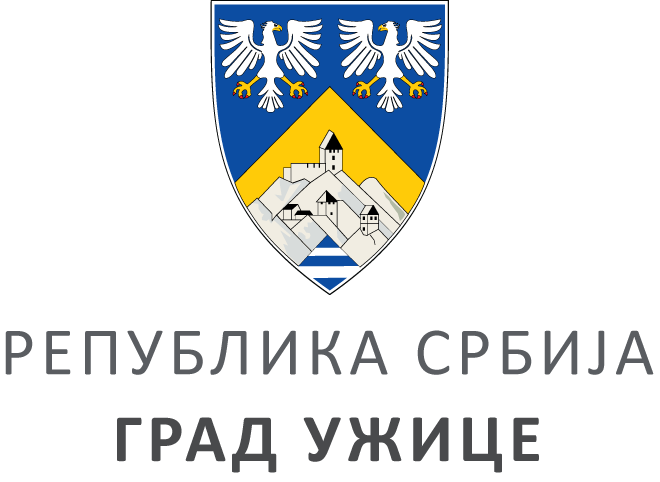 ГРАДСКА УПРАВА ЗА ИНФРАСТРУКТУРУ И РАЗВОЈГРАДСКА УПРАВА ЗА ИНФРАСТРУКТУРУ И РАЗВОЈГРАДСКА УПРАВА ЗА ИНФРАСТРУКТУРУ И РАЗВОЈГРАДСКА УПРАВА ЗА ИНФРАСТРУКТУРУ И РАЗВОЈVIII ББрој: 404-17/20ББрој: 404-17/20Датум:Датум:27.03.2020. године